THREE’s                                P.E.E.P.PRESBYTERIAN EARLY ENRICHMENT PROGRAMBeulaville Presbyterian Church • Beulaville, NC 28518 • (910) 298-5558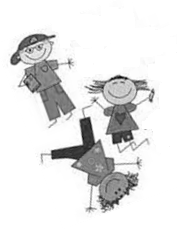 Visit us on the web: www.beulavillepresbyterian.comChild’s Name:__________________________________________________________________Date of Birth: ________________________ Sex: ______________________Age: ___________Address: _____________________________________________________________________City:________________________________________________Zip:______________________Home Phone__________________________________________________________________Mother’s Name: _______________________________________________________________Place of Employment: ______________________________Work Phone: __________________Father’s Name: ________________________________________________________________Place of Employment: ______________________________Work Phone: __________________Mobile Phone: Mom: ________________________ Dad: ______________________________Email address:  Mom: ________________________ Dad: ______________________________
Enrollment Fees:The enrollment fee of $130 per child must accompany this registration form in order for enrollment to be considered (ONE registration fee per family).  The fee is nonrefundable.  If the program is filled when this application is received, the fee will be returned and the application placed on a waiting list.  If a spot becomes available in the future, the registration fee will be due at that time.Eligibility:Children must be three years old by August 31st in the year they will begin the program for which they are being registered.Agreement:Upon acceptance of my child into the program, I agree to:Make tuition payments by the middle of each month for the following month;Absolve the Beulaville Presbyterian Church and Presbyterian Early Enrichment Program from financial responsibility or liability in case of injury or illness of my child;Provide PEEP with up-to-date medical information;Support the fundraising efforts of the preschool.Placement:The three-year-old classes meet on Tuesday & Thursday mornings from 8-11:00 a.m.  You will be notified in writing of placement.  Currently enrolled students are guaranteed placement in the program.Signed: _________________________________________________________ Date: _____________________________MAKE CHECKS PAYABLE TO AND REMIT TO: PEEP, 205 E. MAIN STREET, BEULAVILLE, NC 28518